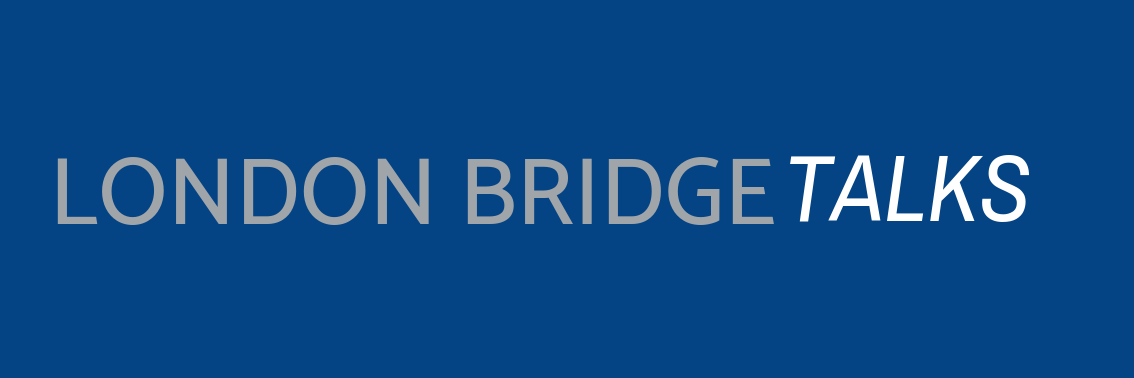 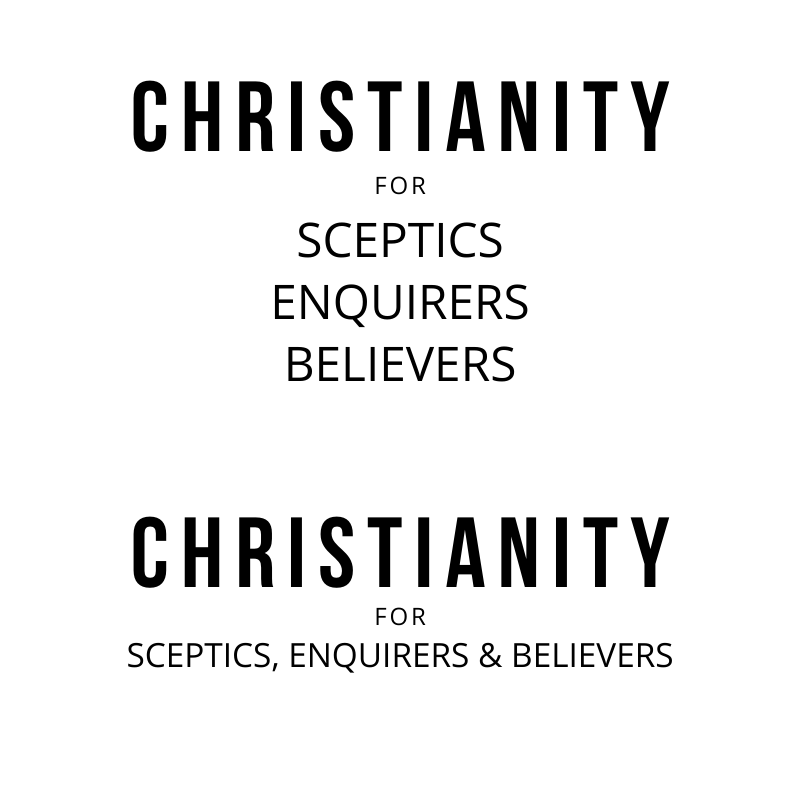 A very warm welcomeOur speaker today is Chris FishlockOur passage is  2:10-19Notices1. New?  If you’re here for the first time and would like more information about the London Bridge Talks, including our weekly email, please fill in a contact card or visit: www.londonbridgetalks.org/new.2. Partnership.  A weekly opportunity to discuss with others how what we’re hearing applies to life in the City. Email tom.wright@snca.co.uk for details.3. Did Darwin make atheism credible? Join us for a talk and Q&A with evolutionary biologist Professor Richard Buggs. Tuesday 7th February at            St Nick’s Church, welcome drinks from 6.15pm, talk and Q&A 7pm-8pm. 	Why not invite friends and colleagues to come along?Talk recordings & info   |   www.londonbridgetalks.orgGod’s Building Project (3) 	                                                                                      Haggai 2:10-19              Page 791Introduction Our inability to please God with what we do (v10-14)Holiness can’t be transferredUncleanness can be transferredGod’s Grace (v15-19)Questions:How easy it is to start to rely upon our own strength and ability. Why is this dangerous?How does this passage help us to understand God’s grace? Why is that important?A very warm welcomeOur speaker today is Chris FishlockOur passage is  2:10-19Notices1. New?  If you’re here for the first time and would like more information about the London Bridge Talks, including our weekly email, please fill in a contact card or visit: www.londonbridgetalks.org/new.2. Partnership.  A weekly opportunity to discuss with others how what we’re hearing applies to life in the City. Email tom.wright@snca.co.uk for details.3. Did Darwin make atheism credible? Join us for a talk and Q&A with evolutionary biologist Professor Richard Buggs. Tuesday 7th February at            St Nick’s Church, welcome drinks from 6.15pm, talk and Q&A 7pm-8pm. 	Why not invite friends and colleagues to come along?Talk recordings & info   |   www.londonbridgetalks.orgGod’s Building Project (3) 	                                                                                      Haggai 2:10-19              Page 791Introduction Our inability to please God with what we do (v10-14)Holiness can’t be transferredUncleanness can be transferredGod’s Grace (v15-19)Questions:How easy it is to start to rely upon our own strength and ability. Why is this dangerous?How does this passage help us to understand God’s grace? Why is that important?